AANVRAAGFORMULAIRE VOOR RCIB INTERVENTIERCIBRegionale Cel voor Interventie bij BinnenhluchtvervuilingLEEFMILIEU BRUSSELHavenlaan 86C/3000 – 1000 Brussel 02/563.17.17		  02/563.17.18		 rcib@leefmilieu.brussels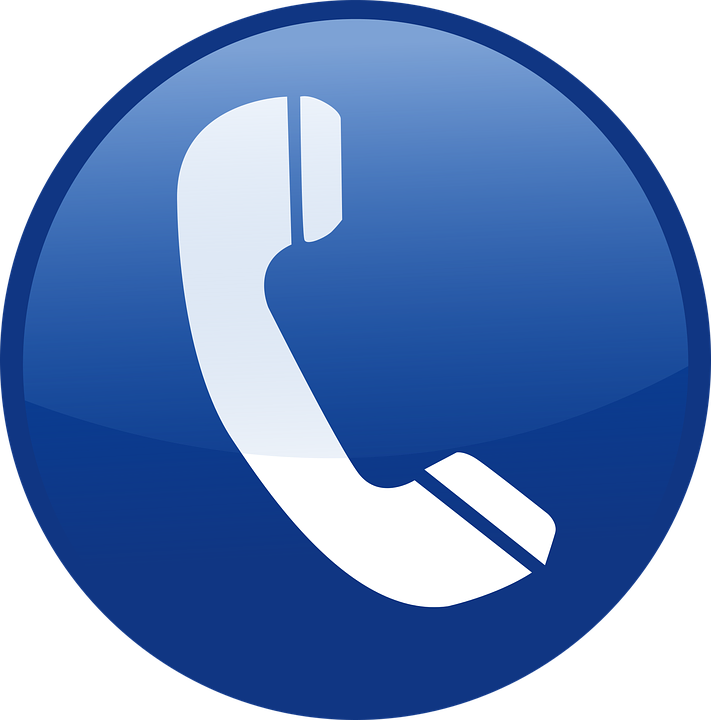 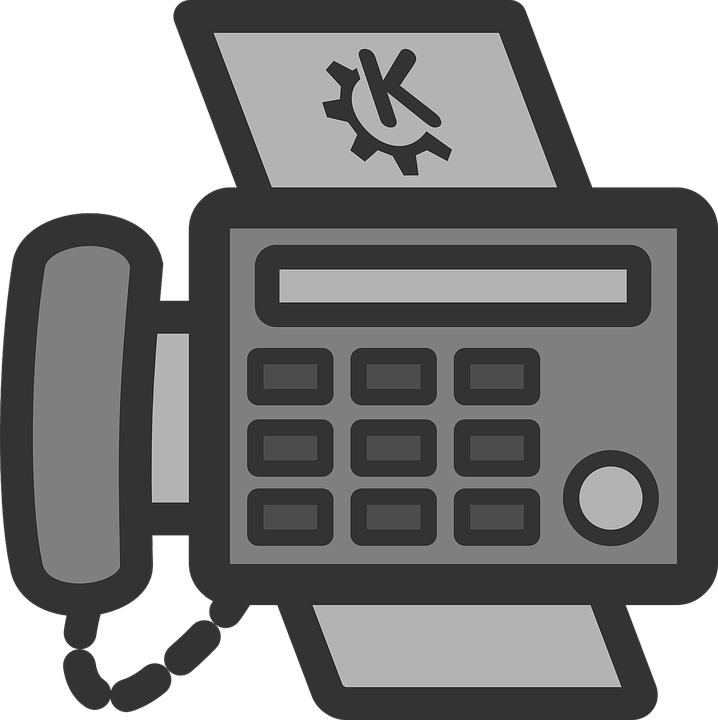 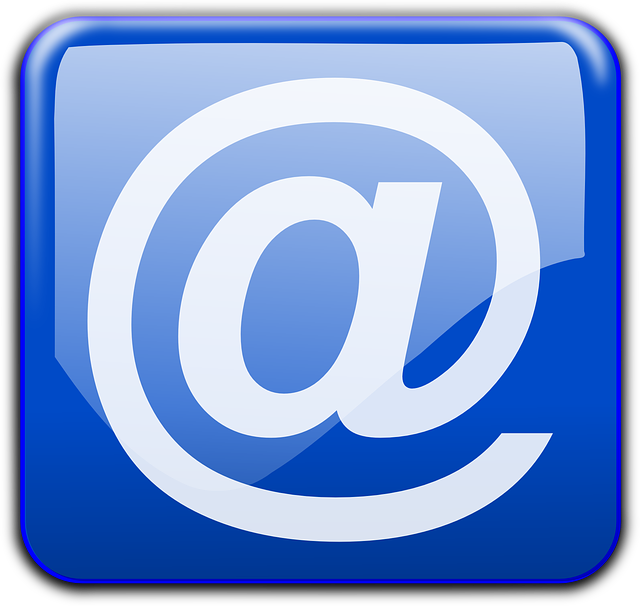 VoorschrijvendartsPatiëntGezondheidsprobleemBijzondere opmerkingenVerontreiniger(s), vermoedelijke problemen en andere informatie die relevant is voor de behandeling van het verzoek:Naam: 						Voornaam: 	Praktijkadres:Telefoonnummer :Stempel en handtekening : Naam: 						Voornaam :Geboortedatum:		Telefoonnummer /GSM (noodzakelijk) :Adres: Symptomen: 


Datum waarop de symptomen zich voordoen :Aandoening(en)Allergieën :


 geen allergie voor schimmels            geen allergie voor huisstofmijtenDatum van het laatste verslag van allergietests: Gelieve de meest recente testresultaten bij te voegen.